Your recent request for information is replicated below, together with our response.Please may I have a dataset of counts of crime statistics by all available crime classifications (for example, housebreaking, violent crimes, etc.) for each data zone within Scotland, for the earliest available time period to April 2023, monthly (if monthly data are available). If possible, the data should be filtered by data zone, year, month and crime classification.I response, please find attached recorded and detected crimes by data zone since 2007 using the Scottish Government Justice Department crime classifcation codes.If you require any further assistance please contact us quoting the reference above.You can request a review of this response within the next 40 working days by email or by letter (Information Management - FOI, Police Scotland, Clyde Gateway, 2 French Street, Dalmarnock, G40 4EH).  Requests must include the reason for your dissatisfaction.If you remain dissatisfied following our review response, you can appeal to the Office of the Scottish Information Commissioner (OSIC) within 6 months - online, by email or by letter (OSIC, Kinburn Castle, Doubledykes Road, St Andrews, KY16 9DS).Following an OSIC appeal, you can appeal to the Court of Session on a point of law only. This response will be added to our Disclosure Log in seven days' time.Every effort has been taken to ensure our response is as accessible as possible. If you require this response to be provided in an alternative format, please let us know.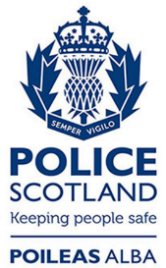 Freedom of Information ResponseOur reference:  FOI 23-1198Responded to:  05 June 2023